          RADA   MIEJSKA W SZCZAWNICY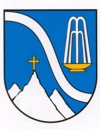       34–460 Szczawnica, ul. Szalaya 103,  e-mail: radamiasta@szczawnica.pl                                tel. (0-18) 262 2203  wew. 25,    fax (0-18) 262 2530, Szczawnica, 09.08.2022 r. RM.152.1.2022.MN		Pan Henryk Węglarz Przewodniczący Komisji Skarg, Wniosków i Petycji              W oparciu o art. 9 ust. 1 ustawy  z dnia 11 lipca 2014 roku o petycjach oraz            § 92 ust. 1 Statutu Miasta i Gminy Szczawnica, w załączeniu przekazuję do rozpatrzenia petycję wniesioną przez pana Patryka Janusza Króla,  zawierającą wniosek o utworzenie Młodzieżowej Rady Gminy. Z poważaniemKopia: a/a	